Комплексная проверочная работа для 3 класса (конец года)по программе «Школа России».Вариант 1.ПОЧЕМУ ПЫРЕЙ НАЗЫВАЮТ ОГНЁМ ПОЛЕЙ?       Когда-то в русском языке было в ходу слово «пырять» — толкать. От него и произошло название растения пырей.                   А чем он может «пыряться»? Ни рук, ни ног у него нет.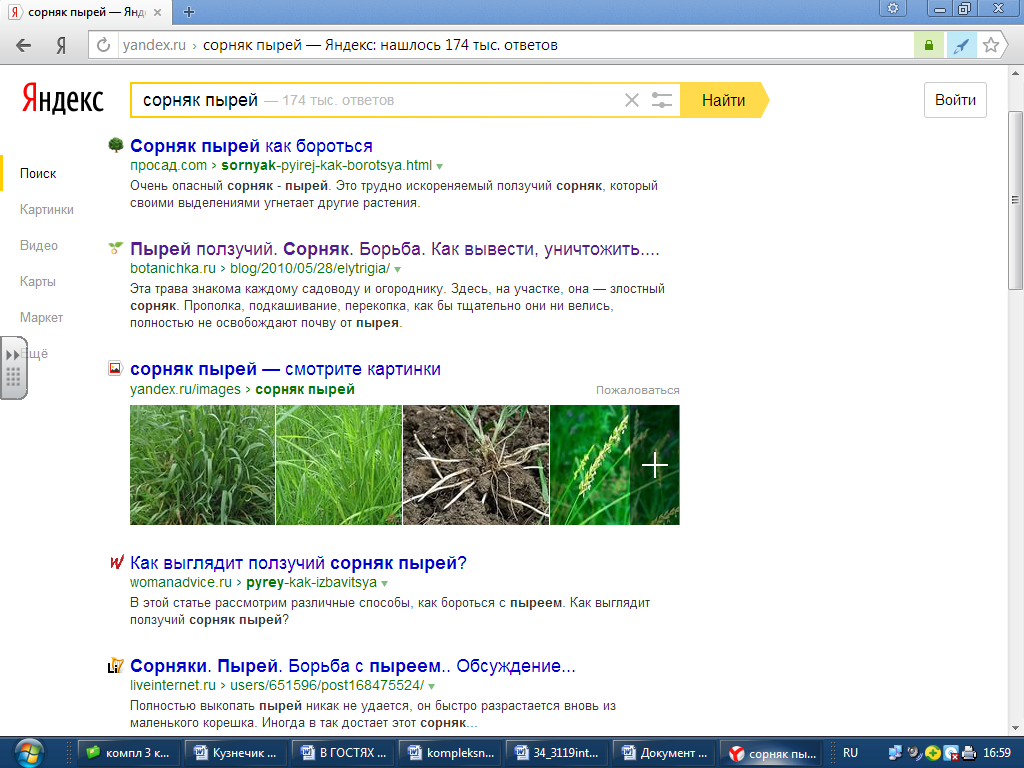 Пырей толкается могучими корневищами. Они теснят корни культурных растений, лишают их земли, влаги, пищи. Не зря русские крестьяне  прозвали грозный сорняк ползучим корнем и сосун - травой, а учёные - огнём полей. Он и в самом деле, словно огонь, уничтожает все культурные растения на полях.        На куске земли длиной и шириной всего в один метр длина корневищ этого сорняка в пахотном слое может достигать 500 метров!      К   тому   же   пырей   необычайно плодовит. Одно растение даёт около   300   зерновок,   а   вместе с   побегами   от   корневищ  —  до 10000. Концы корневищ загибаются кверху, образуя новые побеги.       Корневища  пырея   и  его  подземные  побеги удивительно жизнеспособны. Будучи запаханными в землю, они легко переносят суровые морозы, длительные засухи и затопление водой до 50 дней.       Если пырею дать волю, он, выживет с поля и рожь, и пшеницу.Но человек научился  бороться с сорняком. Осенью на полях люди специальными приспособлениями разрезают корневища пырея. Это вызывает дружное прорастание спящих почек пырея. При последующей обработке почвы слабенькие проростки полностью уничтожаются. А оставшиеся в земле корневища ослабевают до такой степени, что многие из них не способны дать весной новые побеги.Школа______________________________________________________3 класс                                       1 вариантФамилия и  имя     _____________________________________________.ОСНОВНАЯ ЧАСТЬПостарайтесь выполнить все задания.Выполняй их по порядку.Задание 1. Начни читать текст. По сигналу учителя поставь палочку после того слова, до которого дочитал. Дочитай текст до конца.Задание 2. Найди в тексте предложение о том, как люди борются  с грозным сорняком. Спиши его.______________________________________________________________________________________________________________________________________________________________________________________________________________________________________________________________________________________________________________________________________________________________________________________________________________________________________________________________________________Проверь свою запись, если надо, исправь.Подчеркни грамматическую основу этого предложения. Сверху укажи, какими частями речи выражены главные члены.Задание 3. Запиши, от какого глагола сорняк получил название пырей._________________________________________________________Задание 4. Выпиши из текста информацию о том, чем опасен пырей для культурных растений.__________________________________________________________________
______________________________________________________________________________________________________________________________________________________________________________________________________Задание 5. Разбери слова  подземные,   травой  по составу. 
_________________________________________________________Задание 6. Запиши, какой длины могут достигать корни пырея в пахотном слое. Вырази длину в дециметрах.______________________________________________________________Задание 7. Реши задачу.Найди площадь участка земли, длина и ширина которого равна  1м.Решение:__________________________________________________________Ответ:__________________________________Задание 8. Реши задачу.Одно растение пырея даёт около 300 зерновок, а побеги  от корневищ – 9000 . Во сколько раз больше побегов  от корневищ растения, чем зерновок?Решение:___________________________________________________Ответ:___________________________________________Задание 9.Укажи, где растёт пырей.А) на болотеБ) в лесуВ) в полеЗадание 10. К какой группе растений относится  пырей? Заполни таблицу, пользуясь знаниями окружающего мира.Дополнительная частьЗадания 11 – 15 можно выполнять в любом порядке. Задание 11.Из последнего абзаца выпишите слово, в котором  все согласные – мягкие. Сделайте звукобуквенный разбор  этого  слова._____________________________________________________________________________________________________________________________________________________________________________________________________________________________________________________________________________________________________________________________________________________________________________________________________________________________________________________________________________________________Задание 12. Запиши, какие ты знаешь растения-сорняки.____________________________________________________________________________________________________________________________________Задание 13.Выпишите из текста по 2-3 примера имён существительныхЖенского рода_________________________________________________Мужского рода_________________________________________________Среднего рода__________________________________________________Задание 14. Объясни, как ты понимаешь смысл предложения.Пырей толкается могучими корневищами.____________________________________________________________________________________________________________________________________________________________________________________________________________________________________________________________________________________________________________________________________________________________________________________________________________Задание 15. Придумай и запиши вопрос к тексту.____________________________________________________________________________________________________________________________________Оценка  выполнения заданий комплексной работы 
Итого 10 заданий базового уровня, максимальный балл – 16;5 заданий повышенного уровня, максимальный балл -14Уровень компетентностиГруппа растенийДеревьяКустарникиТравянистые растенияПримерПримерПример№ заданияПравильный ответМаксимальный балл за 
выполнение задания1Чтение до 65 слов -1 баллЧтение от 65 слов – 2 балла22.Осенью на полях люди специальными приспособлениями разрезают корневища пырея.Люди разрезают. Люди – имя сущ., разрезают – глагол.23.Пырей – пырять, пыряться или толкать14.Пырей уничтожает все культурные растения.  или  Он и в самом деле, словно огонь, уничтожает все культурные растения на полях.2 5.Подземные, травой26.500м=5000 дм17.Ответ: 1кв.м18.2балла -верное решение и ответ 
9000: 300=30 Ответ: в 30 раз.
1 балл -верное решение, неверный ответ или не записан .
0 баллов- Задание не выполнено или выполнено неверно 29.В поле110.Пырей - травянистое растение    - 1 балл, ещё 1 балл за заполнение таблицы.211Люди - 4б., 4 зв., 2 слога.                       312Осот, лебеда, вьюнок, пастушья сумка, крапива и т.д.313Ж.Р – земля, рожь и т.д.М.Р.- язык, пырей, и т.д.С.Р.- корневище, растение, 314.Объяснение315.Вопрос2УровенькомпетентностиНизкийБазовыйВысокийБаллы1 – 1011 – 1617 – 30